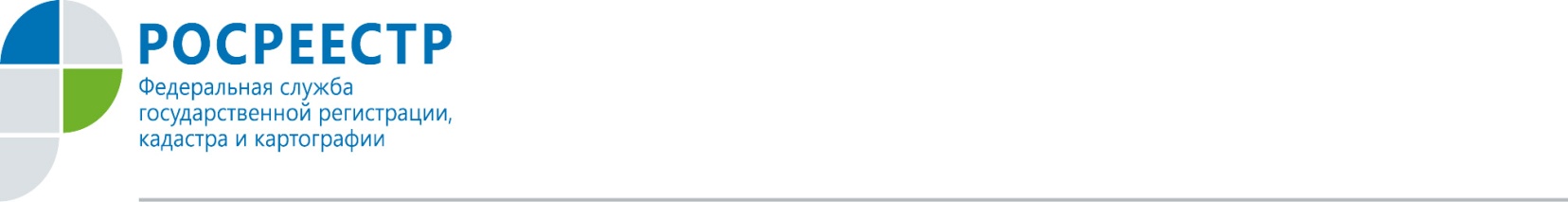 Росреестр по Орловской области напоминает, что технические планы, подготовленные до 1 января 2017 года, могут быть поданы на государственный кадастровый учет только до 1 июля.Приказами Минэкономразвития России от 18.12.2015 № 953 и 01.03.2016 № 90 утверждена новая форма технического плана объекта капитального строительства.Составленный неправильно техплан может стать причиной отказа в получении разрешения на строительство и постановке объекта на кадастровый учет.Пресс-служба Росреестра по Орловской области 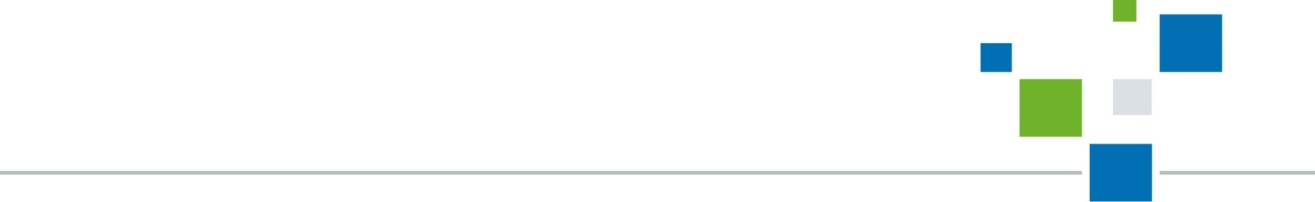 